                      - Programme de parrainage -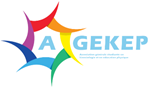 Objectif :L’objectif du programme de parrainage est de favoriser l’intégration des nouveaux étudiants de la Faculté des sciences de l’activité physique (FASAP) en leur permettant d’avoir accès rapidement à un collègue étudiant ayant déjà complété au moins une session universitaire. En tant que parrain/marraine, vous serez affecté(e) à un groupe d’étudiants du même programme d’études que le vôtre, et ce tout au long de leur première année universitaire. Vos responsabilités seront, entre autres, de les accompagner et de répondre du mieux de vos connaissances à leurs questions concernant la vie facultaire à la FASAP, le programme d’études qui vous concerne ainsi que transmettre toutes autres informations que vous jugerez pertinentes les concernant. Cependant, le rôle du parrain/marraine n’est pas celui d’un tuteur, ou d’un mentor. Vous devrez rediriger les étudiant(e)s vers les bonnes ressources en ce qui concerne les questions sur la matière ou la pédagogie. Veuillez prendre connaissance des principes de fonctionnement du programme de parrainage pour plus de détails avant de soumettre votre candidature.Profil recherché :Avoir terminé au moins une année universitaire à la FASAP;Bonne connaissance des instances et de la vie étudiante de la faculté;Avoir à cœur les valeurs de la FASAP : Engagement, Respect et Excellence collective;Faire preuve d’écoute, d’empathie et d’ouverture d’esprit;Être pro-actif et disponible;Nom : Prénom : Programme et année : Matricule étudiant : Courriel : 	Avez-vous complété le certificat en sciences de l’activité physique ?  oui 	 nonJ’ai lu et compris les principes de fonctionnement et le code de valeur du programme de parrainage :  Signature : X _____________________________________________________Vous trouverez également ci-joint un lien pour un sondage portant sur vos principaux intérêts afin de tenter de former des jumelages gagnants. En effet, nous tenterons de jumeler vos intérêts avec ceux des étudiant(e)s de première année, vous étant associés. : https://forms.office.com/r/Nhpmfz9n5u  Pour toute question ou situation particulière, n’hésitez pas à contacter par courriel :Laurie-Anne LavigneCoordonnatrice aux affaires internes, AGEKEP Laurie-Anne.Lavigne@USherbrooke.ca 